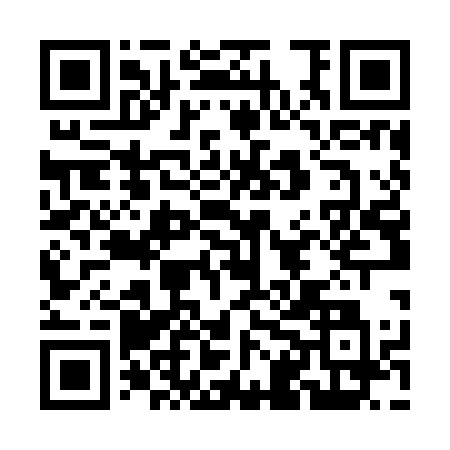 Prayer times for Chandkhana, BangladeshMon 1 Apr 2024 - Tue 30 Apr 2024High Latitude Method: NonePrayer Calculation Method: University of Islamic SciencesAsar Calculation Method: ShafiPrayer times provided by https://www.salahtimes.comDateDayFajrSunriseDhuhrAsrMaghribIsha1Mon4:385:5612:093:386:227:402Tue4:375:5512:083:386:227:403Wed4:365:5412:083:386:237:414Thu4:345:5312:083:376:237:415Fri4:335:5112:073:376:247:426Sat4:325:5012:073:376:247:437Sun4:315:4912:073:376:257:438Mon4:305:4812:073:376:257:449Tue4:295:4712:063:376:267:4410Wed4:275:4612:063:366:267:4511Thu4:265:4512:063:366:277:4612Fri4:255:4412:053:366:277:4613Sat4:245:4312:053:366:287:4714Sun4:235:4212:053:366:287:4815Mon4:225:4112:053:356:287:4816Tue4:205:4012:053:356:297:4917Wed4:195:3912:043:356:297:5018Thu4:185:3812:043:356:307:5019Fri4:175:3812:043:356:307:5120Sat4:165:3712:043:346:317:5221Sun4:155:3612:033:346:327:5222Mon4:145:3512:033:346:327:5323Tue4:135:3412:033:346:337:5424Wed4:125:3312:033:346:337:5525Thu4:115:3212:033:336:347:5526Fri4:105:3112:033:336:347:5627Sat4:085:3012:023:336:357:5728Sun4:075:3012:023:336:357:5729Mon4:065:2912:023:336:367:5830Tue4:055:2812:023:326:367:59